AT: HOLL AELODAU CYNGOR CYMUNEDLLANNON.DYDDIAD:  21/01/2022Annwyl Gynghorydd,Drwy hyn fe’ch gelwir  i gyfarfod o gyngor llawn  Cyngor Cymuned Llannon, i’w gynnal ar Zoom ar ddydd Mercher, 26ain Ionawr 2022 am 6.30 yh.AGENDA1.  Ymddiheuriadau a rhesymau dros  absenoldeb.		  2.  Datgelu buddiannau.3.  Trafod gohebiaeth a dderbyniwyd oddi wrth Mr David Judd ynghylch Dydd Gŵyl Dewi 2022.4.  Ystyried materion plismona.5.  Cadarnhad o Gofnodion:		a) Cyfarfod Pwyllgor y Neuadd a gynhaliwyd ar 25 Mai 2021.		b) Cyfarfod y Cyngor a gynhaliwyd ar 17 Tachwedd 2021.		c) Cyfarfod y Cyngor a gynhaliwyd ar 24 Tachwedd 2021.		ch) Cyfarfod brys a gynhaliwyd ar 15 Rhagfyr 2021.6.  Penodi cynrychiolydd i Gorff Llywodraethol Ysgol Gynradd Llannon.7.  Derbyn adroddiad gan y Clerc.8.  I dderbyn adroddiad gan y Swyddog Cyfleusterau.9.  Trafod y ceisiadau cynllunio canlynol:		a) PL/03306  - Addasu  adeilad fferm presennol yn annedd breswyl - Barn I'r de o, Fferm Llechyfedach, Tymbl Uchaf, Llanelli, SA14 6EA.b) PL/03287 - Gosod system pwmp Gwres Ffynhonnell Aer domestig - 11, Maes Becca, Llannon, Llanelli, SA14 6AX. c)  PL/03339  - Estyniad ochr unllawr i'r ffermdy presennol - Fferm Tygwyn, Llannon, Llanelli, SA14 8JR.10.  Trafod cynnig a dderbyniwyd gan Caroline Ferguson (Rheolwr Mynediad i Gefn Gwlad, Cyngor         Sir Caerfyrddin) i greu llwybr ceffylau cyhoeddus o Heol Caerfyrddin i Lwybr Cyhoeddus 31/14.11.  I dderbyn adroddiadau'r Cynghorwyr.12.  I dderbyn adroddiadau'r Cynghorwyr Sir.13.  Trafod basgedi crog ar gyfer Haf 2022.14.  I gytuno ar ddyddiadau ar gyfer y cyfarfodydd pwyllgor canlynol:		a) Pwyllgor yr Amgylchedd		b) Pwyllgor Rheoli'r Neuadd		c) Y Pwyllgor Cyllid15.  Trafod enwebiad ar gyfer Partïon Gardd Palas Buckingham.16.  I gael y wybodaeth ddiweddaraf am drosglwyddo'r fynwent.17.  I drafod materion personél.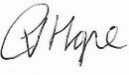 C Hope (Clerc) Yn unol â Deddf Cyrff Cyhoeddus (Mynediad i Gyfarfod) 1960, s1(2) a Deddf Llywodraeth Leol 1972 s 100 (2), gorchmynnir i'r aelodau o’r cyhoedd a’r wasg adael y cyfarfod ar ôl eitem 15.	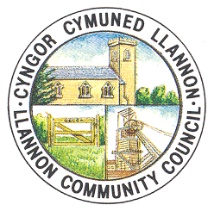 